Annie’s Gourmet Budget Dinner BuffetCaesar SaladChopped romaine, shaved parmesan, topped with homemade garlic croutons Assorted Rolls and Butter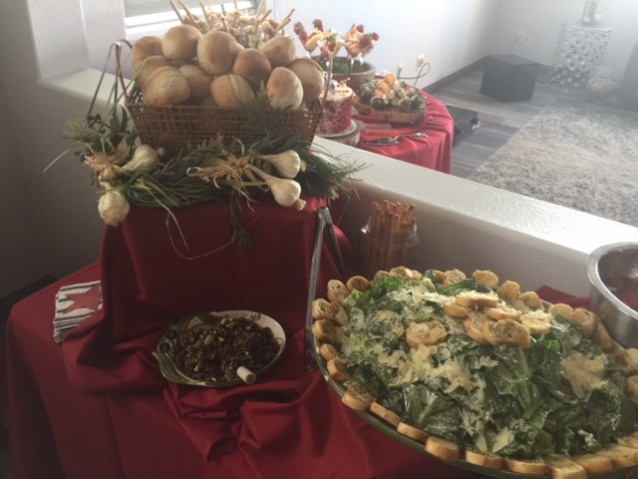 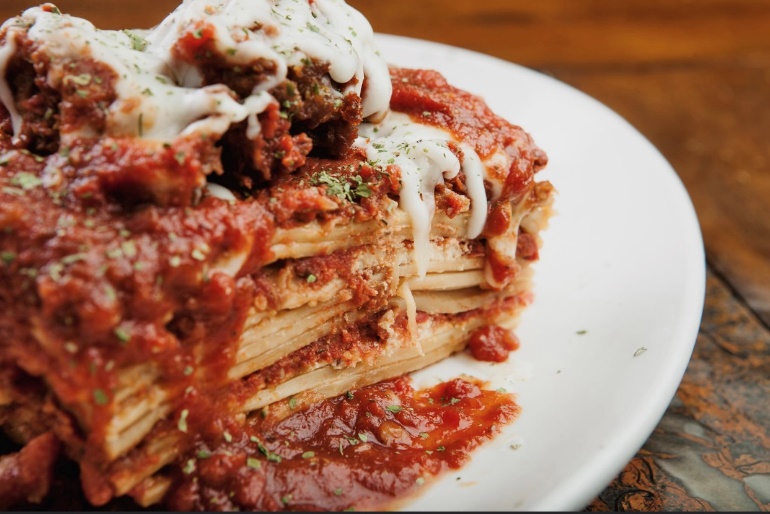 Chicken ParmigianaMeat Lasagne Fettucini Alfredo Mini Cannoli $30 Per Guest Plus Tax and Delivery (No Amenities)Minimum Guest Count of 25 RequiredAdditional Set Up Fees and Minimums apply for Full-Service Events Full Service includes Heated Chafers, Fuel, Serving Utensils, Disposable Plates, Napkins, and Cutlery